Sonoma Valley High SchoolVisual ArtMrs. Kuprianrkuprian@sonomavly.k12.ca.usCOURSE DESCRIPTION: Art 1 – Fundamentals of ArtWelcome to art class! This is a very exciting class, than knowledge of the basic skills of art is essential to advanced growth and education. You will be exposed to lessons of several units: elements and principles of art and design, drawing, painting, mixed media and sculpture. Through these units you will explore a variety of techniques (two and three dimensional) and media in an effort to provide you with a range of experiences. In addition to art making, it will be necessary for you to read, write and speak about art. You will begin to learn how to analyze, interpret and judge works of art. You will also learn how art is influenced by, as well as reflects its culture. This class includes artwork, but it is not limited to, from the Renaissance period through the 20th century.CLASSROOM EXPECTATIONALWAYS GIVE EVERY TASK YOUR BEST EFFORT!All students will participate in class discussions; both informally and during class critique sessions. Students are expected to complete each assignment by due date. You are encouraged to continue working on your assignment on your own time, after you have received feedback to demonstrate that you have learned from the session and want to pursue the work.PARTICIPATION:In order to receive an A in this class you have to participate all the time and work on your Art project or sketchbook. Also a deadline will be set when the art project is due. Failing to meet the deadline will result in point deduction.All students are required to clean their own mess and help others when necessary. If you leave your mess, I know and I will lower your grade. You will receive 100 points per semester in advance for daily participation. These points cover being on task and listening.   Failing to do these things causes a reduction from these 100 points.GRADING: Grading is done both objectively and subjectively. Each student is in competition only with him/herself.	Participation	20%			Sketchbook	30%	Quality of work	50%		            Completion of all assignments on time = Minimum grade of CComplete above plus more than one project of high quality = Grade of BAbove plus consistent work of exceptionally high quality = Grade of AQuality of work = How serious an attempt was made to break new ground with the assignment? Was the problem taken to a successful completion? What progress is being made with the work? How open are you to change, exploration, and chance?HOMEWORK REQUIREMENTS: Your homework assignment is to create a sketchbook drawing every 10 calendar days. In addition to that there will be small tasks that might have to be completed at home and the grade will be averaged into the participation portion of your final grade. If you miss classes, you are required to work on your project at home.SKETCHBOOK: Our sketchbook is an important part of our class; it helps us with brainstorming, warming up our hands and taking notes. Your sketchbook has do be with you in art class. If you loose it you are responsible for creating a new one. You will keep this sketchbook also for two semesters.FIELDTRIPS: Exposure to all different kinds of “Original art work” is very important for your learning process. At least once a semester we will view art at the Sonoma Valley Museum of Art or visit a different museum.Assignment #1:Return this sheet with parent signature.Thank you and I’m looking forward working with you!Student Signature:PARENT SIGNATURE:                                 Parent’s phone number:Please note that students might see R rated work, but always pertaining to Art.Also we kindly ask you to provide a donation of $20 per student in order to cover the cost of art materials.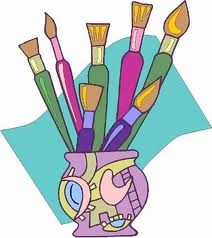 